高等部　１年生　音楽　年間計画高等部　１年生　音楽　年間計画高等部　１年生　音楽　年間計画【１段階】【１段階】【１段階】指導内容指導内容単元名（仮）A表現ア　歌唱の活動を通して、次の事項を身に付けることができるよう指導する。（指導要領音楽P６～）○生活年齢、発達の段階に応じた、日常の生活に関連した曲を取り扱う。○主となる歌唱教材については、各段階とも下記を１曲以上含めて、独唱、斉唱及び合唱で歌う曲<共通教材>・赤とんぼ     ・花・荒城の月　　　・花の街・早春賦　　　　　・浜辺の歌・夏の思い出○国歌は時期に応じて適切に指導・君が代○我が国や郷土の音楽に愛着がもてるよう、共通教材のほか、長い間親しまれてきた唱歌、それぞれの地方に伝承されているわらべうたや民謡など日本のうたを含めて取り上げるようにする○（ウ）㋐・ハ長調とイ短調の比較A表現（ア） 歌唱表現についての知識や技能を得たり生かしたりしながら、歌唱表現を創意工夫すること。（指導要領音楽P６～）○生活年齢、発達の段階に応じた、日常の生活に関連した曲を取り扱う。○主となる歌唱教材については、各段階とも下記を１曲以上含めて、独唱、斉唱及び合唱で歌う曲<共通教材>・赤とんぼ     ・花・荒城の月　　　・花の街・早春賦　　　　　・浜辺の歌・夏の思い出○国歌は時期に応じて適切に指導・君が代○我が国や郷土の音楽に愛着がもてるよう、共通教材のほか、長い間親しまれてきた唱歌、それぞれの地方に伝承されているわらべうたや民謡など日本のうたを含めて取り上げるようにする○（ウ）㋐・ハ長調とイ短調の比較A表現（イ）次の㋐及び㋑について理解すること。  ㋐　曲想と音楽の構造や歌詞の内容との関わり※㋑→２年次に学習（指導要領音楽P６～）○生活年齢、発達の段階に応じた、日常の生活に関連した曲を取り扱う。○主となる歌唱教材については、各段階とも下記を１曲以上含めて、独唱、斉唱及び合唱で歌う曲<共通教材>・赤とんぼ     ・花・荒城の月　　　・花の街・早春賦　　　　　・浜辺の歌・夏の思い出○国歌は時期に応じて適切に指導・君が代○我が国や郷土の音楽に愛着がもてるよう、共通教材のほか、長い間親しまれてきた唱歌、それぞれの地方に伝承されているわらべうたや民謡など日本のうたを含めて取り上げるようにする○（ウ）㋐・ハ長調とイ短調の比較A表現（ウ）創意工夫を生かした表現をするために必要な次の㋐から㋒までの技能を身に付けること。㋐　範唱を聴いたり、ハ長調及びイ短調の楽譜を見たりして歌う技能※㋑㋒→２年次に学習（指導要領音楽P６～）○生活年齢、発達の段階に応じた、日常の生活に関連した曲を取り扱う。○主となる歌唱教材については、各段階とも下記を１曲以上含めて、独唱、斉唱及び合唱で歌う曲<共通教材>・赤とんぼ     ・花・荒城の月　　　・花の街・早春賦　　　　　・浜辺の歌・夏の思い出○国歌は時期に応じて適切に指導・君が代○我が国や郷土の音楽に愛着がもてるよう、共通教材のほか、長い間親しまれてきた唱歌、それぞれの地方に伝承されているわらべうたや民謡など日本のうたを含めて取り上げるようにする○（ウ）㋐・ハ長調とイ短調の比較A表現イ　　器楽の活動を通して、次の事項を身に付けることができるよう指導する（指導要領音楽P９～）○（ウ）㋐・範奏を聴いて曲や演奏のよさや美しさを判断したり、音楽を形づくっている要素を注意深く聴きながら、課題意識をもって演奏の仕方を工夫できるようにすること。・ハ長調の視奏に加え、イ短調の視奏にも慣れ親しむことで、ハ長調及びイ 短調の音階や調の違いを捉えて視奏できるようになること。・音楽を形づくっている要 素や要素同士の関わり及び音符、休符、記号や用語の指導も合わせて行い、音楽の流れを 感じながら読譜できるようにすること。A表現（ア）器楽表現についての知識や技能を得たり生かしたりしながら、器楽表現を創意工夫すること。 （指導要領音楽P９～）○（ウ）㋐・範奏を聴いて曲や演奏のよさや美しさを判断したり、音楽を形づくっている要素を注意深く聴きながら、課題意識をもって演奏の仕方を工夫できるようにすること。・ハ長調の視奏に加え、イ短調の視奏にも慣れ親しむことで、ハ長調及びイ 短調の音階や調の違いを捉えて視奏できるようになること。・音楽を形づくっている要 素や要素同士の関わり及び音符、休符、記号や用語の指導も合わせて行い、音楽の流れを 感じながら読譜できるようにすること。A表現（イ）次の㋐及び㋑について理解すること。㋐　曲想と音楽の構造との関わり※㋑→２年次に学習（指導要領音楽P９～）○（ウ）㋐・範奏を聴いて曲や演奏のよさや美しさを判断したり、音楽を形づくっている要素を注意深く聴きながら、課題意識をもって演奏の仕方を工夫できるようにすること。・ハ長調の視奏に加え、イ短調の視奏にも慣れ親しむことで、ハ長調及びイ 短調の音階や調の違いを捉えて視奏できるようになること。・音楽を形づくっている要 素や要素同士の関わり及び音符、休符、記号や用語の指導も合わせて行い、音楽の流れを 感じながら読譜できるようにすること。A表現（ウ）創意工夫を生かした表現をするために必要な次の㋐から㋒までの技能を身に付けること。 ㋐ 範奏を聴いたり、ハ長調及びイ短調の楽譜を見たりして演奏する技能※㋑㋒→２年次に学習（指導要領音楽P９～）○（ウ）㋐・範奏を聴いて曲や演奏のよさや美しさを判断したり、音楽を形づくっている要素を注意深く聴きながら、課題意識をもって演奏の仕方を工夫できるようにすること。・ハ長調の視奏に加え、イ短調の視奏にも慣れ親しむことで、ハ長調及びイ 短調の音階や調の違いを捉えて視奏できるようになること。・音楽を形づくっている要 素や要素同士の関わり及び音符、休符、記号や用語の指導も合わせて行い、音楽の流れを 感じながら読譜できるようにすること。A表現ウ　創作の活動を通して、次の事項を身に付けることができるよう指導する。  （指導要領音楽P１１～）○音や音楽に対するイメージを膨らませたり他者のイ メージに共感したりして、音楽を形づくっている要素の働かせ方などを試行錯誤しながら、 表したい創作表現について考え、どのように創作表現するかについて思いや意図をもつこと。○（イ）㋐・音の素材や楽器そのものがもつ固有の音の響き、木、 金属、皮など、それぞれの材質がもつ音の響き、音を出す道具によって変わる音の響き等○（ウ）・例：「○○の 音（楽器）を用いて、○○のような旋律をつくろう」A表現（ア） 創作表現についての知識や技能を得たり生かしたりしながら、創作表現を創意工夫すること。（指導要領音楽P１１～）○音や音楽に対するイメージを膨らませたり他者のイ メージに共感したりして、音楽を形づくっている要素の働かせ方などを試行錯誤しながら、 表したい創作表現について考え、どのように創作表現するかについて思いや意図をもつこと。○（イ）㋐・音の素材や楽器そのものがもつ固有の音の響き、木、 金属、皮など、それぞれの材質がもつ音の響き、音を出す道具によって変わる音の響き等○（ウ）・例：「○○の 音（楽器）を用いて、○○のような旋律をつくろう」A表現（イ） 次の㋐及び㋑について、それらが生み出す面白さなどと関わらせて理解すること。 ㋐ いろいろな音の響きやそれらの組合せの特徴 ※㋑→２年次に学習（指導要領音楽P１１～）○音や音楽に対するイメージを膨らませたり他者のイ メージに共感したりして、音楽を形づくっている要素の働かせ方などを試行錯誤しながら、 表したい創作表現について考え、どのように創作表現するかについて思いや意図をもつこと。○（イ）㋐・音の素材や楽器そのものがもつ固有の音の響き、木、 金属、皮など、それぞれの材質がもつ音の響き、音を出す道具によって変わる音の響き等○（ウ）・例：「○○の 音（楽器）を用いて、○○のような旋律をつくろう」A表現（ウ） 創意工夫を生かした表現で旋律や音楽をつくるために必要な、課題や条件に沿った音の選択や組合せなどの技能を身に付けること。（指導要領音楽P１１～）○音や音楽に対するイメージを膨らませたり他者のイ メージに共感したりして、音楽を形づくっている要素の働かせ方などを試行錯誤しながら、 表したい創作表現について考え、どのように創作表現するかについて思いや意図をもつこと。○（イ）㋐・音の素材や楽器そのものがもつ固有の音の響き、木、 金属、皮など、それぞれの材質がもつ音の響き、音を出す道具によって変わる音の響き等○（ウ）・例：「○○の 音（楽器）を用いて、○○のような旋律をつくろう」A表現エ　身体表現の活動を通して、次の事項を身に付けることができるよう指導する。（指導要領音楽P１３～）○音楽を形づくっている要素の働かせ方などを試行錯誤し ながら、表現したい身体表現について考え、どのように身体表現するかについて思いや意 図をもつこと。○（ウ）㋐例：右手で旋律の動き、左手で左足に触れる動きでリズムを表現するなど、創意工夫を生かした表現をする。○（ウ）㋑例：㋐で示した動きを、複数で行うことにより、統一感が感じられる動きに表す。A表現（ア）身体表現についての知識や技能を得たり生かしたりしながら、身体表現を創意工夫すること。 （指導要領音楽P１３～）○音楽を形づくっている要素の働かせ方などを試行錯誤し ながら、表現したい身体表現について考え、どのように身体表現するかについて思いや意 図をもつこと。○（ウ）㋐例：右手で旋律の動き、左手で左足に触れる動きでリズムを表現するなど、創意工夫を生かした表現をする。○（ウ）㋑例：㋐で示した動きを、複数で行うことにより、統一感が感じられる動きに表す。A表現（イ） 次の㋐及び㋑の関わりについて理解すること。 ㋐ 曲想と音楽の構造との関わり ※㋑→２年次に学習（指導要領音楽P１３～）○音楽を形づくっている要素の働かせ方などを試行錯誤し ながら、表現したい身体表現について考え、どのように身体表現するかについて思いや意 図をもつこと。○（ウ）㋐例：右手で旋律の動き、左手で左足に触れる動きでリズムを表現するなど、創意工夫を生かした表現をする。○（ウ）㋑例：㋐で示した動きを、複数で行うことにより、統一感が感じられる動きに表す。A表現（ウ） 創意工夫を生かした表現をするために必要な次の㋐から㋒までの技能を身に付けること。㋐  曲の速度やリズム、曲想に合わせて表現する技能 ㋑　設定した条件に基づいて、様々な動きを組み合わせてまとまりのある表現をする技能※㋒→２年次に学習（指導要領音楽P１３～）○音楽を形づくっている要素の働かせ方などを試行錯誤し ながら、表現したい身体表現について考え、どのように身体表現するかについて思いや意 図をもつこと。○（ウ）㋐例：右手で旋律の動き、左手で左足に触れる動きでリズムを表現するなど、創意工夫を生かした表現をする。○（ウ）㋑例：㋐で示した動きを、複数で行うことにより、統一感が感じられる動きに表す。B鑑賞ア　　鑑賞の活動を通して、次の事項を身に付けることができるよう指導する。（指導要領音楽P１４～）○曲や演奏のよさなどについて考えをもち、曲全体を聴き深めること。○（ア）曲や演奏の部分的なよさなどを見いだすことに留まることなく、音楽の流れを感じながら聴くこと。○（イ）例：「ゆっくり→にぎやか」について低音の楽器が単独でテンポもゆっくり演奏されていた音楽から、高音の楽器が複数同時にテンポも速く演奏される音楽になった。B鑑賞（ア）鑑賞についての知識を得たり生かしたりしながら、曲や演奏のよさなどを見いだし、曲全体を味わって聴くこと。 （指導要領音楽P１４～）○曲や演奏のよさなどについて考えをもち、曲全体を聴き深めること。○（ア）曲や演奏の部分的なよさなどを見いだすことに留まることなく、音楽の流れを感じながら聴くこと。○（イ）例：「ゆっくり→にぎやか」について低音の楽器が単独でテンポもゆっくり演奏されていた音楽から、高音の楽器が複数同時にテンポも速く演奏される音楽になった。B鑑賞（イ）曲想及びその変化と、音楽の構造との関わりについて理解すること。（指導要領音楽P１４～）○曲や演奏のよさなどについて考えをもち、曲全体を聴き深めること。○（ア）曲や演奏の部分的なよさなどを見いだすことに留まることなく、音楽の流れを感じながら聴くこと。○（イ）例：「ゆっくり→にぎやか」について低音の楽器が単独でテンポもゆっくり演奏されていた音楽から、高音の楽器が複数同時にテンポも速く演奏される音楽になった。共通事項（１）１段階と２段階の「Ａ表現」及び「Ｂ鑑賞」の指導を通して、次の事 項を身に付けることができるよう指導する。（１）１段階と２段階の「Ａ表現」及び「Ｂ鑑賞」の指導を通して、次の事 項を身に付けることができるよう指導する。共通事項ア　音楽を形づくっている要素を聴き取り、それらの働きが生み出すよ さや面白さ、美しさを感じ取りながら、聴き取ったことと感じ取った こととの関わりについて考えること。 ○合奏や合唱などの活動を通して、和音のもつ表情を感じることができるようにすること。○音符、休符、記号や用語の取扱い（小学校指導要領より）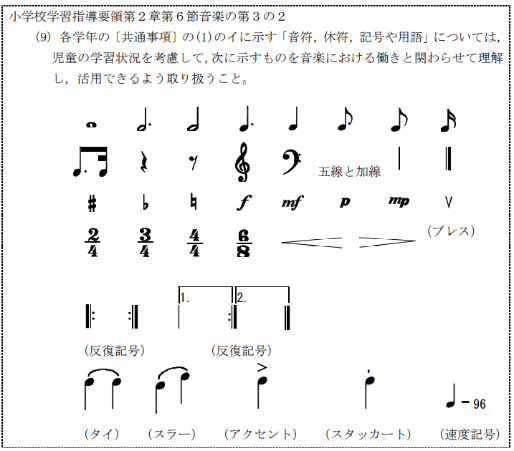 （中学校指導要領より）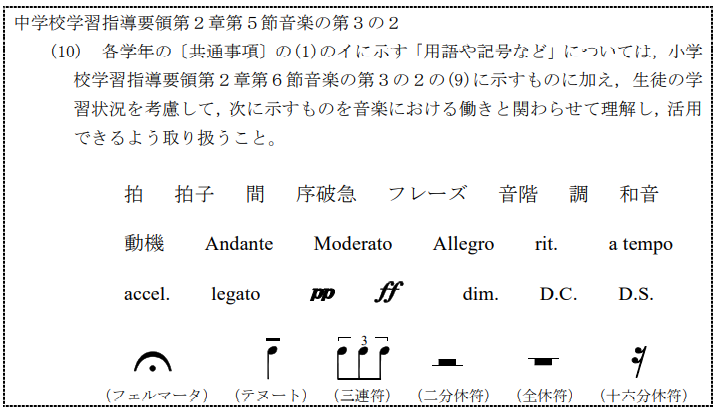 共通事項イ　音楽を形づくっている要素及びそれらに関わる音符、休符、記号や 用語について、音楽における働きと関わらせて理解すること。○合奏や合唱などの活動を通して、和音のもつ表情を感じることができるようにすること。○音符、休符、記号や用語の取扱い（小学校指導要領より）（中学校指導要領より）